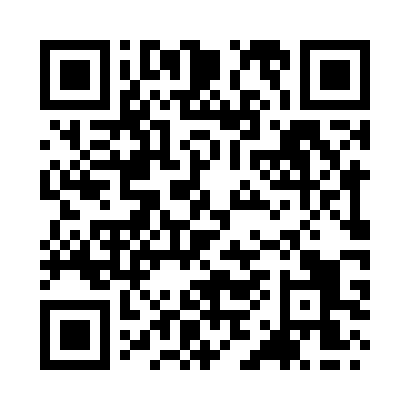 Prayer times for Haversham, Buckinghamshire, UKWed 1 May 2024 - Fri 31 May 2024High Latitude Method: Angle Based RulePrayer Calculation Method: Islamic Society of North AmericaAsar Calculation Method: HanafiPrayer times provided by https://www.salahtimes.comDateDayFajrSunriseDhuhrAsrMaghribIsha1Wed3:335:321:006:088:2910:292Thu3:305:301:006:098:3110:323Fri3:275:291:006:108:3210:344Sat3:245:271:006:118:3410:375Sun3:215:251:006:128:3610:406Mon3:185:231:006:138:3710:437Tue3:155:211:006:148:3910:468Wed3:125:201:006:158:4010:499Thu3:095:181:006:168:4210:5110Fri3:085:161:006:178:4410:5211Sat3:075:151:006:188:4510:5312Sun3:065:1312:596:198:4710:5313Mon3:065:1112:596:208:4810:5414Tue3:055:1012:596:218:5010:5515Wed3:045:081:006:228:5210:5616Thu3:035:071:006:238:5310:5617Fri3:035:051:006:238:5510:5718Sat3:025:041:006:248:5610:5819Sun3:015:031:006:258:5710:5920Mon3:015:011:006:268:5911:0021Tue3:005:001:006:279:0011:0022Wed2:594:591:006:289:0211:0123Thu2:594:571:006:289:0311:0224Fri2:584:561:006:299:0411:0225Sat2:584:551:006:309:0611:0326Sun2:574:541:006:319:0711:0427Mon2:574:531:006:329:0811:0528Tue2:564:521:006:329:1011:0529Wed2:564:511:016:339:1111:0630Thu2:564:501:016:349:1211:0731Fri2:554:491:016:349:1311:07